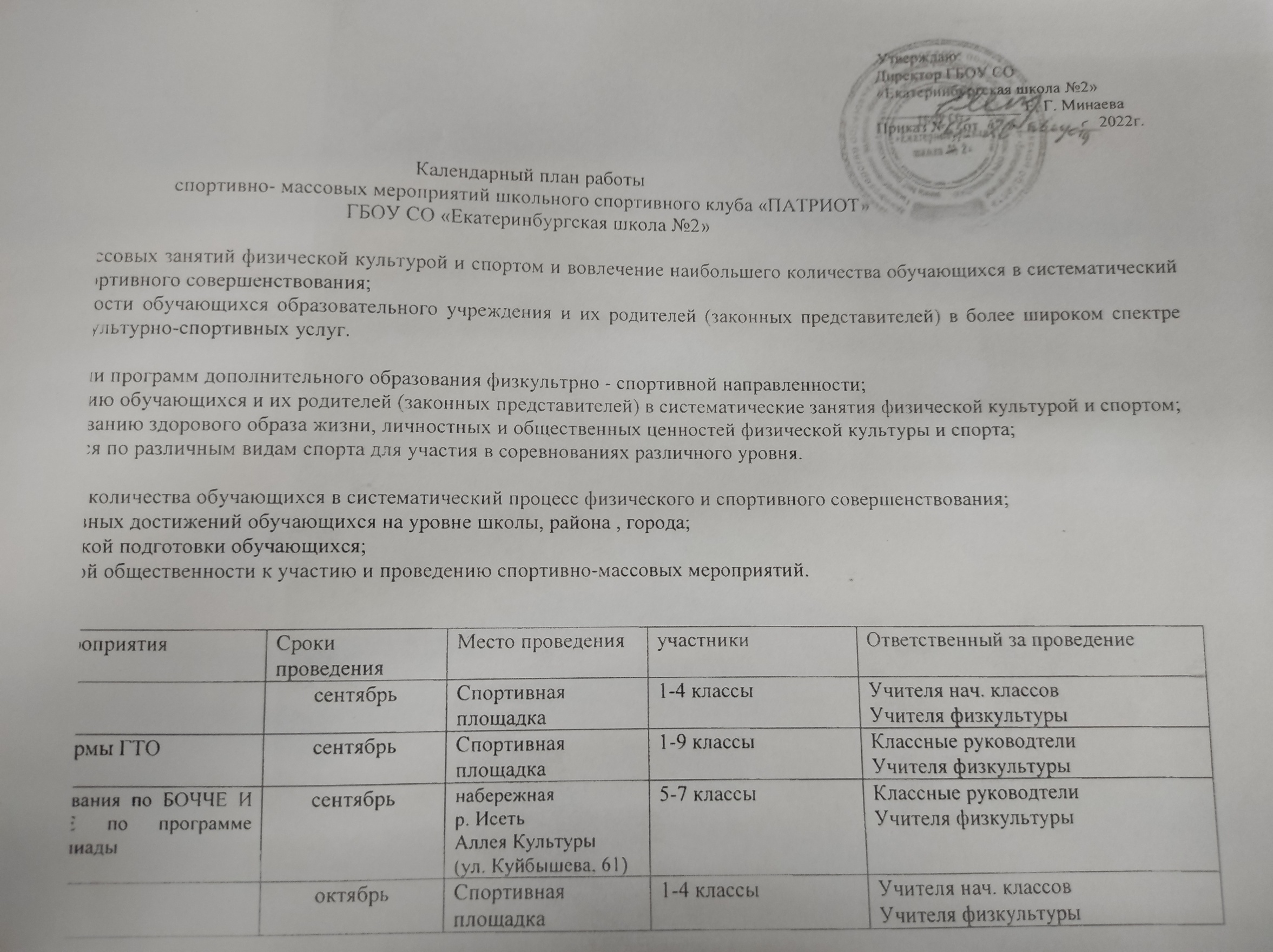                                                                                                                                                                                                                                                Утверждаю:                                                                                                                                                                                                           Директор ГБОУ СО                                                                                                                                                                                                                                «Екатеринбургская школа №2»                                                                                                                                                                                                                                      _________________ Е. Г. Минаева                                                                                                                                                                                                                                         Приказ № 65   от  «26 » августа2022г.Календарный план работы спортивно- массовых мероприятий школьного спортивного клуба «ПАТРИОТ»ГБОУ СО «Екатеринбургская школа №2»Цель работы: - создание условий для массовых занятий физической культурой и спортом и вовлечение наибольшего количества обучающихся в систематический процесс физического и спортивного совершенствования;- удовлетворение потребности обучающихся образовательного учреждения и их родителей (законных представителей) в более широком спектре предоставляемых им физкультурно-спортивных услуг.Задачи:- Способсвовать реализации программ дополнительного образования физкультрно - спортивной направленности;- способствовать вовлечению обучающихся и их родителей (законных представителей) в систематические занятия физической культурой и спортом;- способствовать формированию здорового образа жизни, личностных и общественных ценностей физической культуры и спорта;- подготовить обучающихся по различным видам спорта для участия в соревнованиях различного уровня. Ожидаемые результаты:- вовлечение наибольшего количества обучающихся в систематический процесс физического и спортивного совершенствования;- рост показателей спортивных достижений обучающихся на уровне школы, района , города;- улучшение общефизической подготовки обучающихся;- привлечение родительской общественности к участию и проведению спортивно-массовых мероприятий.№п/пНаименование мероприятияСроки проведенияМесто проведенияучастникиОтветственный за проведение1Осенний кросссентябрьСпортивнаяплощадка1-4 классыУчителя нач. классовУчителя физкультуры2Осенний кросс, нормы ГТОсентябрьСпортивнаяплощадка1-9 классыКлассные руководтелиУчителя физкультуры3Областные соревнования по БОЧЧЕ И ЮНИФАЙД-БОЧЧЕ по программе Специальной Олимпиадысентябрьнабережная р. ИсетьАллея Культуры(ул. Куйбышева, 61)5-7 классыКлассные руководтелиУчителя физкультуры4День туризмаоктябрьСпортивнаяплощадка1-4 классыУчителя нач. классовУчителя физкультуры5День ТуризмаоктябрьПарк«Локомотив»5-10 классыКлассные руководители Учителя физкультуры6День ЗдоровьяноябрьСпортивный залОУ1-4 классы5-9 классыУчителя нач. классов Классные руководителиУчителя физкультуры7Областные соревнования по ЛЕГКОЙ АТЛНТИКЕ по программе Специальной Олимпиадыноябрьул. Бакинских комиссаров, 6спортивный манеж «Уралмаш»5-9 классыУчителя физкультуры8Соревнования по шашкамноябрьСпортивный залшколы1-4 классыУчителя нач. классовУчителя физкультуры9Соревнования по шашкамноябрьСпортивный зал школы5-7 классыКлассные руководители Учителя физкультуры10Соревнования по лыжамдекабрьСпортивнаяплощадка4-6 классыКлассные руководителиУчителя физкультуры11Соревнования по лыжамдекабрьСпортивная площадка7-10 классыКлассные руководители Учителя физкультуры12Эстафеты «Зимние забавы»январьСпортивная площадка1-4 классыУчителя нач. классов Учителя физкультуры13Эстафеты «Зимние забавы»январьСпортивная площадка5-7 классыКлассные руководители Учителя физкультуры14Посещение спортивныхсоревнований по игровым видам спортаянварьСпортивный клуб Локомотив7-10 классыРуководитель ШСК Классные руководители15Соревнования по лыжамфевральСпортивнаяплощадка4-6 классыКлассные руководителиУчителя физкультуры16Соревнования по лыжамфевральСпортивнаяплощадка7-9 классыКлассные руководителиУчителя физкультуры17День ЗдоровьяфевральСпортивный залшколы1-4 классыУчителя нач. классовУчителя физкультуры18День ЗдоровьяфевральСпортивный залшколы5-9  классыКлассные руководителиУчителя физкультуры19Выставка рисунков по ЗОЖфевральХолл 2 этажа1-9 классыУчителя нач. классов Классные руководители20Веселые стартымартСпортивный зал школы1-9 классыРуководитель ШСК Классные руководители21Встреча с интересными людьми, знаменитыми спортсменами города и области.мартАктовый зал5-9 классыРуководитель ШСК22Соревнования по бадминтонуапрельСпортивная площадка4-6 классыКлассные руководители Учителя физкультуры23Турнир по шашкамапрельСпортивный зал школы1-4 классыУчителя нач. классов Учителя физкультуры24Турнир по шашкамапрельСпортивный зал школы5-7 классыКлассные руководители Учителя физкультуры25День ЗдоровьямайСпортивная площадка1-4 классыУчителя нач. классов Учителя физкультуры26День ЗдоровьямайСпортивная площадка5-7 классыКлассные руководители Учителя физкультуры27Областные соревнования по по программе Специальной Олимпиадыпо план-графику областных соревнований-5-9 классыРуководитель ШСКУчителя физкультуры28Участие в районной спартакиадев течение года-5-9 классыРуководитель ШСКУчителя физкультуры,29Проведение спортивных секцийв течение года-1-9 классыУчителя физкультуры, педагоги ДО30Проведение гимнастики, подвижных игр на перемене, спортивном часе ГПДв течение годаСпортивный зал школы1-9 классыДежурный учитель, воспитатель ГПД